بسمه تعالي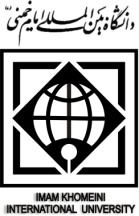 آزمون دکتري نيمه متمرکز سال 1397-  فرم محاسبه امتياز پژوهشي داوطلبان مصوب جلسه شورای تحصیلات تکمیلی  مورخ 23/01/1395 نام و نام خانوادگي:رشته امتحاني:ب) امتياز سوابق آموزشی (حداکثر20  امتياز)حداقل امتياز داوطلب در هر يک از فعاليت ها صفر است و امتياز منفي براي هيچکدام از فعاليت ها وجود ندارد.نام و نام خانوادگي داور:                           		نام و نام خانوادگي داور:			               نام و نام خانوادگي داور:	          امضاء:                                                                   امضاء:                                                                 امضاء:	جدول همترازي نمرات آزمون‌هاي ملي و بين‌المللي زبان انگليسي براي درج امتياز مدرک زبانرديفنوع فعاليتحداکثر امتيازنحوه ارزيابيامتياز داوطلب1کيفيت دانشگاه محل تحصيل در دوره کارشناسيتا 5/1 امتيازدانشگاه‌هاي دولتي با ضريب 1 و دانشگاه‌هاي پيام‌نور، آزاد و غيرانتفاعي با ضريب 6/02کيفيت دانشگاه محل تحصيل در دوره کارشناسي‌ارشدتا 2 امتيازدانشگاه‌هاي دولتي با ضريب 1 و دانشگاه‌هاي پيام‌نور، آزاد و غيرانتفاعي با ضريب 6/03معدل دوره کارشناسيتا 2 امتياز4معدل دوره کارشناسي‌ارشدتا 5/1 امتياز5طول مدت تحصيل در دوره کارشناسيتا 1 امتيازدر رشته‌هاي علوم انساني:تا پايان ترم هفتم : 1 امتيازتا پاياان ترم هشتم: 5/0 امتيازدر ساير رشته‌ها:تا پايان ترم هشتم: 1 امتيازتا پاياين ترم نهم: 5/0 امتياز6طول مدت تحصيل در دوره کارشناسي ارشدتا 1 امتيازدر تمامي رشته‌ها:تا پايان ترم چهارم: 1 امتيازتا پايان ترم پنجم: 75/0 امتياز7برگزيدگان المپيادهاي علمي دانشجويي کشورتا 4 امتيازرتبه‌هاي 1 تا 3  : 3 امتيازرتبه‌هاي 4 تا 7 : 2 امتيازرتبه‌هاي 8 تا 11 : 1 امتيازرتبه‌هاي 12 تا 15 : 5/0 امتياز8رتبه‌هاي برتر کنکور کارشناسي‌ارشد دانشگاه‌هاي دولتيتا 1 امتيازرتبه اول: 1 امتيازرتبه دوم: 75/0 امتيازرتبه سوم: 5/0 امتياز9نفرات برتر هر ورودي در دوره کارشناسيتا 1 امتيازنفر اول: 1 امتيازنفر دوم 75/0 امتايزنفر سوم: 5/0 امتياز10امتياز مدرک زبانتا 5 امتيازمطابق جدول پيوستجمع کلحداکثر20 امتياز---نوع مدرکحداکثر نمرهحداقل نمرهتوضيحاتامتياز داوطلبTOEFL PAPER + TOLIMO6804258/5- (نمره داوطلب) ×016/0= امتياز داوطلبامتياز518/5- (نمره داوطلب) ×016/0= امتياز داوطلبTOEFL Computer300113373/1 -(نمره داوطلب) ×021/0= امتياز داوطلبامتياز51373/1 -(نمره داوطلب) ×021/0= امتياز داوطلبTOEFL IBT12029276/0- (نمره داوطلب) × 044/0= امتياز داوطلبامتياز51276/0- (نمره داوطلب) × 044/0= امتياز داوطلبIELTS Equivalent93.5555/1- (نمره داوطلب) ×73/0= امتياز داوطلبامتياز51555/1- (نمره داوطلب) ×73/0= امتياز داوطلبMSRT(MCHE)10045285/2- (نمره داوطلب) × 073/0= امتياز داوطلبامتياز51285/2- (نمره داوطلب) × 073/0= امتياز داوطلب